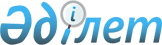 Мәслихаттың 2018 жылғы 21 желтоқсандағы № 250 "Әулиекөл ауданының 2019-2021 жылдарға арналған аудандық бюджеті туралы" шешіміне өзгерістер мен толықтыру енгізу туралы
					
			Мерзімі біткен
			
			
		
					Қостанай облысы Әулиекөл ауданы мәслихатының 2019 жылғы 4 наурыздағы № 280 шешімі. Қостанай облысының Әділет департаментінде 2019 жылғы 11 наурызда № 8294 болып тіркелді. Мерзімі өткендіктен қолданыс тоқтатылды
      2008 жылғы 4 желтоқсандағы Қазақстан Республикасы Бюджет кодексінің 104 және 106-баптарына сәйкес Әулиекөл аудандық мәслихаты ШЕШІМ ҚАБЫЛДАДЫ:
      1. "Әулиекөл ауданының 2019-2021 жылдарға арналған аудандық бюджеті туралы" мәслихаттың 2018 жылғы 21 желтоқсандағы № 250 шешіміне (2019 жылғы 3 қаңтарда Қазақстан Республикасы нормативтік құқықтық актілерінің эталондық бақылау банкінде жарияланған, нормативтік құқықтық актілерді мемлекеттік тіркеу тізілімінде № 8185 болып тіркелген) мынадай өзгерістер мен толықтыру енгізілсін:
      көрсетілген шешімнің 1-тармағы жаңа редакцияда жазылсын:
      "1. Әулиекөл ауданының 2019-2021 жылдарға арналған аудандық бюджеті тиісінше 1, 2 және 3-қосымшаларға сәйкес, оның ішінде 2019 жылға мынадай көлемдерде бекітілсін:
      1) кірістер – 6842764,3 мың теңге, оның ішінде:
      салықтық түсімдер бойынша – 817874,0 мың теңге;
      салықтық емес түсімдер бойынша – 19514,0 мың теңге;
      негізгі капиталды сатудан түсетін түсімдер бойынша – 4200,0 мың теңге;
      трансферттер түсімдері бойынша – 6001176,3 мың теңге;
      2) шығындар – 6883734,4 мың теңге;
      3) таза бюджеттік кредиттеу – 128468,0 мың теңге, оның ішінде:
      бюджеттік кредиттер – 170437,0 мың теңге;
      бюджеттік кредиттерді өтеу – 41969,0 мың теңге;
      4) қаржы активтерімен операциялар бойынша сальдо – 0,0 мың теңге;
      5) бюджет тапшылығы (профициті) – -169438,1 мың теңге;
      6) бюджет тапшылығын қаржыландыру (профицитін пайдалану) – 169438,1 мың теңге.";
      көрсетілген шешім мынадай мазмұндағы 9-1-тармағымен толықтырылсын:
      "9-1. 2019 жылға арналған аудандық бюджетте 2018 жылы пайдаланылмаған (толық пайдаланылмаған) нысаналы трансферттердің қайтарылуы көзделсін.";
      көрсетілген шешімнің 1 және 2-қосымшалары осы шешімнің 1 және 2-қосымшаларына сәйкес жаңа редакцияда жазылсын.
      2. Осы шешім 2019 жылғы 1 қаңтардан бастап қолданысқа енгізіледі. Әулиекөл ауданының 2019 жылға арналған аудандық бюджеті Әулиекөл ауданының 2020 жылға арналған аудандық бюджеті
					© 2012. Қазақстан Республикасы Әділет министрлігінің «Қазақстан Республикасының Заңнама және құқықтық ақпарат институты» ШЖҚ РМК
				Мәслихаттың
2019 жылғы 4 наурыздағы
№ 280 шешіміне 1-қосымшаМәслихаттың
2018 жылғы 21 желтоқсандағы
№ 250 шешіміне 1-қосымша
Санаты
Санаты
Санаты
Санаты
Санаты
Сомасы, мың теңге
Сыныбы
Сыныбы
Сыныбы
Сыныбы
Сомасы, мың теңге
Кіші сыныбы
Кіші сыныбы
Кіші сыныбы
Сомасы, мың теңге
Атауы
Сомасы, мың теңге
I. Кірістер
6842764,3
1
Салықтық түсімдер
817874,0
01
Табыс салығы
334319,0
2
Жеке табыс салығы
334319,0
03
Әлеуметтік салық
281037,0
1
Әлеуметтік салық
281037,0
04
Меншiкке салынатын салықтар
151547,0
1
Мүлiкке салынатын салықтар
135797,0
3
Жер салығы
1860,0
4
Көлiк құралдарына салынатын салық
11086,0
5
Бірыңғай жер салығы
2804,0
05
Тауарларға, жұмыстарға және қызметтерге салынатын iшкi салықтар
44037,0
2
Акциздер
5569,0
3
Табиғи және басқа да ресурстарды пайдаланғаны үшiн түсетiн түсiмдер
26147,0
4
Кәсіпкерлік және кәсіби қызметті жүргізгені үшін алынатын алымдар
12321,0
08
Заңдық маңызы бар әрекеттерді жасағаны және (немесе) оған уәкілеттігі бар мемлекеттік органдар немесе лауазымды адамдар құжаттар бергені үшін алынатын міндетті төлемдер
6934,0
1
Мемлекеттік баж
6934,0
2
Салықтық емес түсiмдер
19514,0
01
Мемлекеттік меншіктен түсетін кірістер
1959,0
5
Мемлекет меншігіндегі мүлікті жалға беруден түсетін кірістер
1959,0
02
Мемлекеттік бюджеттен қаржыландырылатын мемлекеттік мекемелердің тауарларды (жұмыстарды, қызметтерді) өткізуінен түсетін түсімдер
6700,0
1
Мемлекеттік бюджеттен қаржыландырылатын мемлекеттік мекемелердің тауарларды (жұмыстарды, қызметтерді) өткізуінен түсетін түсімдер
6700,0
04
Мемлекеттік бюджеттен қаржыландырылатын, сондай-ақ Қазақстан Республикасы Ұлттық Банкінің бюджетінен (шығыстар сметасынан) қамтылатын және қаржыландырылатын мемлекеттік мекемелер салатын айыппұлдар, өсімпұлдар, санкциялар, өндіріп алулар
832,0
1
Мұнай секторы ұйымдарынан және Жәбірленушілерге өтемақы қорына түсетін түсімдерді қоспағанда, мемлекеттік бюджеттен қаржыландырылатын, сондай-ақ Қазақстан Республикасы Ұлттық Банкінің бюджетінен (шығыстар сметасынан) қамтылатын және қаржыландырылатын мемлекеттік мекемелер салатын айыппұлдар, өсімпұлдар, санкциялар, өндіріп алулар
832,0
06
Басқа да салықтық емес түсiмдер
10023,0
1
Басқа да салықтық емес түсiмдер
10023,0
3
Негізгі капиталды сатудан түсетін түсімдер
4200,0
03
Жердi және материалдық емес активтердi сату
4200,0
1
Жерді сату
3000,0
2
Материалдық емес активтерді сату
1200,0
4
Трансферттердің түсімдері
6001176,3
02
Мемлекеттiк басқарудың жоғары тұрған органдарынан түсетiн трансферттер
6001176,3
2
Облыстық бюджеттен түсетiн трансферттер
6001176,3
Функционалдық топ
Функционалдық топ
Функционалдық топ
Функционалдық топ
Функционалдық топ
Сомасы, мың теңге
Функционалдық кіші топ
Функционалдық кіші топ
Функционалдық кіші топ
Функционалдық кіші топ
Сомасы, мың теңге
Бюджеттік бағдарламалардың әкiмшiсi
Бюджеттік бағдарламалардың әкiмшiсi
Бюджеттік бағдарламалардың әкiмшiсi
Сомасы, мың теңге
Бағдарлама
Бағдарлама
Сомасы, мың теңге
Атауы
Сомасы, мың теңге
II. Шығындар
6883734,4
01
Жалпы сипаттағы мемлекеттiк қызметтер 
314424,7
1
Мемлекеттiк басқарудың жалпы функцияларын орындайтын өкiлдi, атқарушы және басқа органдар
239202,0
112
Аудан (облыстық маңызы бар қала) мәслихатының аппараты
19380,0
001
Аудан (облыстық маңызы бар қала) мәслихатының қызметін қамтамасыз ету жөніндегі қызметтер
19380,0
122
Аудан (облыстық маңызы бар қала) әкімінің аппараты
100446,0
001
Аудан (облыстық маңызы бар қала) әкімінің қызметін қамтамасыз ету жөніндегі қызметтер
100446,0
123
Қаладағы аудан, аудандық маңызы бар қала, кент, ауыл, ауылдық округ әкімінің аппараты
119376,0
001
Қаладағы аудан, аудандық маңызы бар қаланың, кент, ауыл, ауылдық округ әкімінің қызметін қамтамасыз ету жөніндегі қызметтер
119376,0
2
Қаржылық қызмет
27665,0
452
Ауданның (облыстық маңызы бар қаланың) қаржы бөлімі
27665,0
001
Ауданның (облыстық маңызы бар қаланың) бюджетін орындау және коммуналдық меншігін басқару саласындағы мемлекеттік саясатты іске асыру жөніндегі қызметтер
20844,0
003
Салық салу мақсатында мүлікті бағалауды жүргізу
1380,2
010
Жекешелендіру, коммуналдық меншікті басқару, жекешелендіруден кейінгі қызмет және осыған байланысты дауларды реттеу
5440,8
5
Жоспарлау және статистикалық қызмет
17950,0
453
Ауданның (облыстық маңызы бар қаланың) экономика және бюджеттік жоспарлау бөлімі
17950,0
001
Экономикалық саясатты, мемлекеттік жоспарлау жүйесін қалыптастыру және дамыту саласындағы мемлекеттік саясатты іске асыру жөніндегі қызметтер
17950,0
9
Жалпы сипаттағы өзге де мемлекеттік қызметтер
29607,7
458
Ауданның (облыстық маңызы бар қаланың) тұрғын үй-коммуналдық шаруашылығы, жолаушылар көлігі және автомобиль жолдары бөлімі
29607,7
001
Жергілікті деңгейде тұрғын үй-коммуналдық шаруашылығы, жолаушылар көлігі және автомобиль жолдары саласындағы мемлекеттік саясатты іске асыру жөніндегі қызметтер
22215,7
113
Жергілікті бюджеттерден берілетін ағымдағы нысаналы трансферттер
7392,0
02
Қорғаныс
15061,0
1
Әскери мұқтаждар
14561,0
122
Аудан (облыстық маңызы бар қала) әкімінің аппараты
14561,0
005
Жалпыға бірдей әскери міндетті атқару шеңберіндегі іс-шаралар
14561,0
2
Төтенше жағдайлар жөнiндегi жұмыстарды ұйымдастыру
500,0
122
Аудан (облыстық маңызы бар қала) əкімінің аппараты
500,0
006
Аудан (облыстық маңызы бар қала) ауқымындағы төтенше жағдайлардың алдын алу жəне оларды жою
500,0
03
Қоғамдық тәртіп, қауіпсіздік, құқықтық, сот, қылмыстық-атқару қызметі
6221,0
9
Қоғамдық тәртіп және қауіпсіздік саласындағы басқа да қызметтер
6221,0
458
Ауданның (облыстық маңызы бар қаланың) тұрғын үй-коммуналдық шаруашылығы, жолаушылар көлігі және автомобиль жолдары бөлімі
6221,0
021
Елдi мекендерде жол қозғалысы қауiпсiздiгін қамтамасыз ету
6221,0
04
Білім беру
4139099,2
1
Мектепке дейінгі тәрбие және оқыту
6730,0
464
Ауданның (облыстық маңызы бар қаланың) білім бөлімі
6730,0
040
Мектепке дейінгі білім беру ұйымдарында мемлекеттік білім беру тапсырысын іске асыруға
6730,0
2
Бастауыш, негізгі орта және жалпы орта білім беру
4053924,4
464
Ауданның (облыстық маңызы бар қаланың) білім бөлімі
2932285,4
003
Жалпы білім беру
2832120,4
006
Балаларға қосымша білім беру
100165,0
465
Ауданның (облыстық маңызы бар қаланың) дене шынықтыру және спорт бөлімі
50887,0
017
Балалар мен жасөспірімдерге спорт бойынша қосымша білім беру
50887,0
466
Ауданның (облыстық маңызы бар қаланың) сəулет, қала құрылысы жəне құрылыс бөлімі
1070752,0
021
Бастауыш, негізгі орта және жалпы орта білім беру объектілерін салу және реконструкциялау
1070752,0
9
Білім беру саласындағы өзге де қызметтер
78444,8
464
Ауданның (облыстық маңызы бар қаланың) білім бөлімі
78444,8
001
Жергілікті деңгейде білім беру саласындағы мемлекеттік саясатты іске асыру жөніндегі қызметтер
16908,0
005
Ауданның (облыстық маңызы бар қаланың) мемлекеттiк бiлiм беру мекемелер үшiн оқулықтар мен оқу-әдiстемелiк кешендерді сатып алу және жеткiзу
35025,8
015
Жетім баланы (жетім балаларды) және ата-аналарының қамқорынсыз қалған баланы (балаларды) күтіп-ұстауға қамқоршыларға (қорғаншыларға) ай сайынға ақшалай қаражат төлемі
22511,0
067
Ведомстволық бағыныстағы мемлекеттік мекемелер мен ұйымдардың күрделі шығыстары
4000,0
06
Әлеуметтiк көмек және әлеуметтiк қамсыздандыру
296150,5
1
Әлеуметтiк қамсыздандыру
68117,0
451
Ауданның (облыстық маңызы бар қаланың) жұмыспен қамту және әлеуметтік бағдарламалар бөлімі
64741,0
005
Мемлекеттік атаулы әлеуметтік көмек 
63608,0
057
Атаулы мемлекеттік әлеуметтік көмек алушылар болып табылатын жеке тұлғаларды телевизиялық абоненттiк жалғамалармен қамтамасыз ету
1133,0
464
Ауданның (облыстық маңызы бар қаланың) білім бөлімі
3376,0
030
Патронат тәрбиешілерге берілген баланы (балаларды) асырап бағу 
3376,0
2
Әлеуметтік көмек
188779,5
451
Ауданның (облыстық маңызы бар қаланың) жұмыспен қамту және әлеуметтік бағдарламалар бөлімі
188779,5
002
Жұмыспен қамту бағдарламасы
88976,5
006
Тұрғын үйге көмек көрсету
7000,0
007
Жергілікті өкілетті органдардың шешімі бойынша мұқтаж азаматтардың жекелеген топтарына әлеуметтік көмек
21091,0
010
Үйден тәрбиеленіп оқытылатын мүгедек балаларды материалдық қамтамасыз ету
1700,0
014
Мұқтаж азаматтарға үйде әлеуметтік көмек көрсету
34364,0
017
Оңалтудың жеке бағдарламасына сәйкес мұқтаж мүгедектердi мiндеттi гигиеналық құралдармен қамтамасыз ету, қозғалуға қиындығы бар бірінші топтағы мүгедектерге жеке көмекшінің және есту бойынша мүгедектерге қолмен көрсететiн тіл маманының қызметтерін ұсыну 
9635,0
023
Жұмыспен қамту орталықтарының қызметін қамтамасыз ету
26013,0
9
Әлеуметтік көмек және әлеуметтік қамтамасыз ету салаларындағы өзге де қызметтер
39254,0
451
Ауданның (облыстық маңызы бар қаланың) жұмыспен қамту және әлеуметтік бағдарламалар бөлімі
39254,0
001
Жергілікті деңгейде халық үшін әлеуметтік бағдарламаларды жұмыспен қамтуды қамтамасыз етуді іске асыру саласындағы мемлекеттік саясатты іске асыру жөніндегі қызметтер
29005,0
011
Жәрдемақыларды және басқа да әлеуметтік төлемдерді есептеу, төлеу мен жеткізу бойынша қызметтерге ақы төлеу
700,0
050
Қазақстан Республикасында мүгедектердің құқықтарын қамтамасыз етуге және өмір сүру сапасын жақсарту
9549,0
07
Тұрғын үй-коммуналдық шаруашылық
811216,0
2
Коммуналдық шаруашылық
808216,0
466
Ауданның (облыстық маңызы бар қаланың) сəулет, қала құрылысы жəне құрылыс бөлімі
808216,0
058
Елді мекендердегі сумен жабдықтау және су бұру жүйелерін дамыту
808216,0
3
Елді-мекендерді көркейту
3000,0
458
Ауданның (облыстық маңызы бар қаланың) тұрғын үй-коммуналдық шаруашылығы, жолаушылар көлігі және автомобиль жолдары бөлімі
3000,0
018
Елді мекендерді абаттандыру және көгалдандыру
3000,0
08
Мәдениет, спорт, туризм және ақпараттық кеңістiк
229440,0
1
Мәдениет саласындағы қызмет
71857,0
455
Ауданның (облыстық маңызы бар қаланың) мәдениет және тілдерді дамыту бөлімі
71857,0
003
Мәдени-демалыс жұмысын қолдау
71857,0
2
Спорт
45270,0
465
Ауданның (облыстық маңызы бар қаланың) дене шынықтыру және спорт бөлімі
45270,0
001
Жергілікті деңгейде дене шынықтыру және спорт саласындағы мемлекеттік саясатты іске асыру жөніндегі қызметтер
10497,0
005
Ұлттық және бұқаралық спорт түрлерін дамыту
24344,0
006
Аудандық (облыстық маңызы бар қалалық) деңгейде спорттық жарыстар өткiзу
1115,0
007
Әртүрлi спорт түрлерi бойынша аудан (облыстық маңызы бар қала) құрама командаларының мүшелерiн дайындау және олардың облыстық спорт жарыстарына қатысуы
9314,0
3
Ақпараттық кеңістік
81934,0
455
Ауданның (облыстық маңызы бар қаланың) мәдениет және тілдерді дамыту бөлімі
75734,0
006
Аудандық (қалалық) кiтапханалардың жұмыс iстеуi
66600,0
007
Мемлекеттік тілді және Қазақстан халқының басқа да тілдерін дамыту
9134,0
456
Ауданның (облыстық маңызы бар қаланың) ішкі саясат бөлімі
6200,0
002
Мемлекеттік ақпараттық саясат жүргізу жөніндегі қызметтер
6200,0
9
Мәдениет, спорт, туризм және ақпараттық кеңiстiктi ұйымдастыру жөнiндегi өзге де қызметтер
30379,0
455
Ауданның (облыстық маңызы бар қаланың) мәдениет және тілдерді дамыту бөлімі
11739,0
001
Жергілікті деңгейде тілдерді және мәдениетті дамыту саласындағы мемлекеттік саясатты іске асыру жөніндегі қызметтер
11739,0
456
Ауданның (облыстық маңызы бар қаланың) ішкі саясат бөлімі
18640,0
001
Жергілікті деңгейде ақпарат, мемлекеттілікті нығайту және азаматтардың әлеуметтік сенімділігін қалыптастыру саласында мемлекеттік саясатты іске асыру жөніндегі қызметтер
10400,0
003
Жастар саясаты саласында іс-шараларды іске асыру
8240,0
10
Ауыл, су, орман, балық шаруашылығы, ерекше қорғалатын табиғи аумақтар, қоршаған ортаны және жануарлар дүниесін қорғау, жер қатынастары
141028,0
1
Ауыл шаруашылығы 
102832,0
462
Ауданның (облыстық маңызы бар қаланың) ауыл шаруашылығы бөлімі
17700,0
001
Жергілікті деңгейде ауыл шаруашылығы саласындағы мемлекеттік саясатты іске асыру жөніндегі қызметтер
17700,0
473
Ауданның (облыстық маңызы бар қаланың) ветеринария бөлімі
85132,0
001
Жергілікті деңгейде ветеринария саласындағы мемлекеттік саясатты іске асыру жөніндегі қызметтер
16257,0
006
Ауру жануарларды санитарлық союды ұйымдастыру
1675,0
007
Қаңғыбас иттер мен мысықтарды аулауды және жоюды ұйымдастыру
1200,0
009
Қаңғыбас иттер мен мысықтарды аулауды және жоюды ұйымдастыру
1267,0
011
Эпизоотияға қарсы іс-шаралар жүргізу
64513,0
047
Жануарлардың саулығы мен адамның денсаулығына қауіп төндіретін, алып қоймай залалсыздандырылған (зарарсыздандырылған) және қайта өңделген жануарлардың, жануарлардан алынатын өнімдер мен шикізаттың құнын иелеріне өтеу
220,0
6
Жер қатынастары
11518,0
463
Ауданның (облыстық маңызы бар қаланың) жер қатынастары бөлімі
11518,0
001
Аудан (облыстық маңызы бар қала) аумағында жер қатынастарын реттеу саласындағы мемлекеттік саясатты іске асыру жөніндегі қызметтер
11518,0
9
Ауыл, су, орман, балық шаруашылығы, қоршаған ортаны қорғау және жер қатынастары саласындағы басқа да қызметтер
26678,0
453
Ауданның (облыстық маңызы бар қаланың) экономика және бюджеттік жоспарлау бөлімі
26678,0
099
Мамандарға әлеуметтік қолдау көрсету жөніндегі шараларды іске асыру
26678,0
11
Өнеркәсіп, сәулет, қала құрылысы және құрылыс қызметі
13477,0
2
Сәулет, қала құрылысы және құрылыс қызметі
13477,0
466
Ауданның (облыстық маңызы бар қаланың) сəулет, қала құрылысы жəне құрылыс бөлімі
13477,0
001
Құрылыс, облыс қалаларының, аудандарының жəне елді мекендерінің сəулеттік бейнесін жақсарту саласындағы мемлекеттік саясатты іске асыру жəне ауданның (облыстық маңызы бар қаланың) аумағын оңтайла жəне тиімді қала құрылыстық игеруді қамтамасыз ету жөніндегі қызметтер
13477,0
12
Көлік және коммуникация
360398,0
1
Автомобиль көлігі
360398,0
458
Ауданның (облыстық маңызы бар қаланың) тұрғын үй-коммуналдық шаруашылығы, жолаушылар көлігі және автомобиль жолдары бөлімі
360398,0
023
Автомобиль жолдарының жұмыс істеуін қамтамасыз ету
22248,4
051
Көлiк инфрақұрылымының басым жобаларын іске асыру
338149,6
13
Басқалар
49994,0
3
Кәсіпкерлік қызметті қолдау және бәсекелестікті қорғау
8921,0
469
Ауданның (облыстық маңызы бар қаланың) кәсіпкерлік бөлімі
8921,0
001
Жергілікті деңгейде кәсіпкерлікті дамыту саласындағы мемлекеттік саясатты іске асыру жөніндегі қызметтер
8921,0
9
Басқалар
41073,0
452
Ауданның (облыстық маңызы бар қаланың) қаржы бөлімі
41073,0
012
Ауданның (облыстық маңызы бар қаланың) жергілікті атқарушы органының резерві
8185,0
026
Аудандық маңызы бар қала, ауыл, кент, ауылдық округ бюджеттеріне ең төменгі жалақы мөлшерінің өзгеруіне байланысты азаматтық қызметшілердің жекелеген санаттарының, мемлекеттік бюджет қаражаты есебінен ұсталатын ұйымдар қызметкерлерінің, қазыналық кәсіпорындар қызметкерлерінің жалақысын көтеруге берілетін ағымдағы нысаналы трансферттер
32888,0
15
Трансферттер
507225,0
1
Трансферттер
507225,0
452
Ауданның (облыстық маңызы бар қаланың) қаржы бөлімі
507225,0
006
Пайдаланылмаған (толық пайдаланылмаған) нысаналы трансферттерді қайтару
1010,0
024
Заңнаманы өзгертуге байланысты жоғары тұрған бюджеттің шығындарын өтеуге төменгі тұрған бюджеттен ағымдағы нысаналы трансферттер
197761,0
038
Субвенциялар
289756,0
051
Жергілікті өзін-өзі басқару органдарына берілетін трансферттер
18698,0
III.Таза бюджеттік кредиттеу 
128468,0
Бюджеттік кредиттер
170437,0
10
Ауыл, су, орман, балық шаруашылығы, ерекше қорғалатын табиғи аумақтар, қоршаған ортаны және жануарлар дүниесін қорғау, жер қатынастары
170437,0
9
Ауыл, су, орман, балық шаруашылығы, қоршаған ортаны қорғау және жер қатынастары саласындағы басқа да қызметтер
170437,0
453
Ауданның (облыстық маңызы бар қаланың) экономика және бюджеттік жоспарлау бөлімі
170437,0
006
Мамандарды әлеуметтік қолдау шараларын іске асыру үшін бюджеттік кредиттер
170437,0
5
Бюджеттік кредиттерді өтеу
41969,0
01
Бюджеттік кредиттерді өтеу
41969,0
1
Мемлекеттік бюджеттен берілген бюджеттік кредиттерді өтеу
41969,0
IV. Қаржы активтерімен операциялар бойынша сальдо
0,0
V. Бюджет тапшылығы (профициті)
-169438,1
VI. Бюджет тапшылығын қаржыландыру (профицитін пайдалану)
169438,1Мәслихаттың
2019 жылғы 4 наурыздағы
№ 280 шешіміне 2-қосымшаМәслихаттың
2018 жылғы 21 жетоқсандағы
№ 250 шешіміне 2-қосымша
Санаты
Санаты
Санаты
Санаты
Санаты
Сомасы, мың теңге
Сыныбы
Сыныбы
Сыныбы
Сыныбы
Сомасы, мың теңге
Кіші сыныбы
Кіші сыныбы
Кіші сыныбы
Сомасы, мың теңге
Атауы
Сомасы, мың теңге
I. Кірістер
5244836,0
1
Салықтық түсімдер
927631,0
01
Табыс салығы
417862,0
2
Жеке табыс салығы
417862,0
03
Әлеуметтік салық
311615,0
1
Әлеуметтік салық
311615,0
04
Меншiкке салынатын салықтар
142229,0
1
Мүлiкке салынатын салықтар
115575,0
3
Жер салығы
4444,0
4
Көлiк құралдарына салынатын салық
19025,0
5
Бірыңғай жер салығы
3185,0
05
Тауарларға, жұмыстарға және қызметтерге салынатын iшкi салықтар
47085,0
2
Акциздер
5958,0
3
Табиғи және басқа да ресурстарды пайдаланғаны үшiн түсетiн түсiмдер
31639,0
4
Кәсіпкерлік және кәсіби қызметті жүргізгені үшін алынатын алымдар
9488,0
08
Заңдық маңызы бар әрекеттерді жасағаны және (немесе) оған уәкілеттігі бар мемлекеттік органдар немесе лауазымды адамдар құжаттар бергені үшін алынатын міндетті төлемдер
8840,0
1
Мемлекеттік баж
8840,0
2
Салықтық емес түсiмдер
20973,0
01
Мемлекеттік меншіктен түсетін кірістер
2188,0
5
Мемлекет меншігіндегі мүлікті жалға беруден түсетін кірістер
2188,0
02
Мемлекеттік бюджеттен қаржыландырылатын мемлекеттік мекемелердің тауарларды (жұмыстарды, қызметтерді) өткізуінен түсетін түсімдер
7170,0
1
Мемлекеттік бюджеттен қаржыландырылатын мемлекеттік мекемелердің тауарларды (жұмыстарды, қызметтерді) өткізуінен түсетін түсімдер
7170,0
04
Мемлекеттік бюджеттен қаржыландырылатын, сондай-ақ Қазақстан Республикасы Ұлттық Банкінің бюджетінен (шығыстар сметасынан) қамтылатын және қаржыландырылатын мемлекеттік мекемелер салатын айыппұлдар, өсімпұлдар, санкциялар, өндіріп алулар
890,0
1
Мұнай секторы ұйымдарынан және Жәбірленушілерге өтемақы қорына түсетін түсімдерді қоспағанда, мемлекеттік бюджеттен қаржыландырылатын, сондай-ақ Қазақстан Республикасы Ұлттық Банкінің бюджетінен (шығыстар сметасынан) қамтылатын және қаржыландырылатын мемлекеттік мекемелер салатын айыппұлдар, өсімпұлдар, санкциялар, өндіріп алулар
890,0
06
Басқа да салықтық емес түсiмдер
10725,0
1
Басқа да салықтық емес түсiмдер
10725,0
3
Негізгі капиталды сатудан түсетін түсімдер
4480,0
03
Жердi және материалдық емес активтердi сату
4480,0
1
Жерді сату
3200,0
2
Материалдық емес активтерді сату
1280,0
4
Трансферттердің түсімдері
4291752,0
02
Мемлекеттiк басқарудың жоғары тұрған органдарынан түсетiн трансферттер
4291752,0
2
Облыстық бюджеттен түсетiн трансферттер
4291752,0
Функционалдық топ
Функционалдық топ
Функционалдық топ
Функционалдық топ
Функционалдық топ
Сомасы, мың теңге
Функционалдық кіші топ
Функционалдық кіші топ
Функционалдық кіші топ
Функционалдық кіші топ
Сомасы, мың теңге
Бюджеттік бағдарламалардың әкiмшiсi
Бюджеттік бағдарламалардың әкiмшiсi
Бюджеттік бағдарламалардың әкiмшiсi
Сомасы, мың теңге
Бағдарлама
Бағдарлама
Сомасы, мың теңге
Атауы
Сомасы, мың теңге
II. Шығындар
5244836,0
01
Жалпы сипаттағы мемлекеттiк қызметтер 
296394,0
1
Мемлекеттiк басқарудың жалпы функцияларын орындайтын өкiлдi, атқарушы және басқа органдар
237818,0
112
Аудан (облыстық маңызы бар қала) мәслихатының аппараты
19573,0
001
Аудан (облыстық маңызы бар қала) мәслихатының қызметін қамтамасыз ету жөніндегі қызметтер
19573,0
122
Аудан (облыстық маңызы бар қала) әкімінің аппараты
98256,0
001
Аудан (облыстық маңызы бар қала) әкімінің қызметін қамтамасыз ету жөніндегі қызметтер
98256,0
123
Қаладағы аудан, аудандық маңызы бар қала, кент, ауыл, ауылдық округ әкімінің аппараты
119989,0
001
Қаладағы аудан, аудандық маңызы бар қаланың, кент, ауыл, ауылдық округ әкімінің қызметін қамтамасыз ету жөніндегі қызметтер
119989,0
2
Қаржылық қызмет
27271,0
452
Ауданның (облыстық маңызы бар қаланың) қаржы бөлімі
27271,0
001
Ауданның (облыстық маңызы бар қаланың) бюджетін орындау және коммуналдық меншігін басқару саласындағы мемлекеттік саясатты іске асыру жөніндегі қызметтер
20450,0
003
Салық салу мақсатында мүлікті бағалауды жүргізу
1460,0
010
Жекешелендіру, коммуналдық меншікті басқару, жекешелендіруден кейінгі қызмет және осыған байланысты дауларды реттеу
5361,0
5
Жоспарлау және статистикалық қызмет
17622,0
453
Ауданның (облыстық маңызы бар қаланың) экономика және бюджеттік жоспарлау бөлімі
17622,0
001
Экономикалық саясатты, мемлекеттік жоспарлау жүйесін қалыптастыру және дамыту саласындағы мемлекеттік саясатты іске асыру жөніндегі қызметтер
17622,0
9
Жалпы сипаттағы өзге де мемлекеттік қызметтер
13683,0
458
Ауданның (облыстық маңызы бар қаланың) тұрғын үй-коммуналдық шаруашылығы, жолаушылар көлігі және автомобиль жолдары бөлімі
13683,0
001
Жергілікті деңгейде тұрғын үй-коммуналдық шаруашылығы, жолаушылар көлігі және автомобиль жолдары саласындағы мемлекеттік саясатты іске асыру жөніндегі қызметтер
13683,0
02
Қорғаныс
15497,0
1
Әскери мұқтаждар
14997,0
122
Аудан (облыстық маңызы бар қала) әкімінің аппараты
14997,0
005
Жалпыға бірдей әскери міндетті атқару шеңберіндегі іс-шаралар
14997,0
2
Төтенше жағдайлар жөнiндегi жұмыстарды ұйымдастыру
500,0
122
Аудан (облыстық маңызы бар қала) əкімінің аппараты
500,0
006
Аудан (облыстық маңызы бар қала) ауқымындағы төтенше жағдайлардың алдын алу жəне оларды жою
500,0
04
Білім беру
2804920,0
1
Мектепке дейінгі тәрбие және оқыту
6730,0
464
Ауданның (облыстық маңызы бар қаланың) білім бөлімі
6730,0
040
Мектепке дейінгі білім беру ұйымдарында мемлекеттік білім беру тапсырысын іске асыруға
6730,0
2
Бастауыш, негізгі орта және жалпы орта білім беру
2571711,0
464
Ауданның (облыстық маңызы бар қаланың) білім бөлімі
2418241,0
003
Жалпы білім беру
2320120,0
006
Балаларға қосымша білім беру
98121,0
465
Ауданның (облыстық маңызы бар қаланың) дене шынықтыру және спорт бөлімі
52235,0
017
Балалар мен жасөспірімдерге спорт бойынша қосымша білім беру
52235,0
466
Ауданның (облыстық маңызы бар қаланың) сəулет, қала құрылысы жəне құрылыс бөлімі
101235,0
021
Бастауыш, негізгі орта және жалпы орта білім беру объектілерін салу және реконструкциялау
101235,0
9
Білім беру саласындағы өзге де қызметтер
226479,0
464
Ауданның (облыстық маңызы бар қаланың) білім бөлімі
226479,0
001
Жергілікті деңгейде білім беру саласындағы мемлекеттік саясатты іске асыру жөніндегі қызметтер
16700,0
005
Ауданның (облыстық маңызы бар қаланың) мемлекеттiк бiлiм беру мекемелер үшiн оқулықтар мен оқу-әдiстемелiк кешендерді сатып алу және жеткiзу
54500,0
015
Жетім баланы (жетім балаларды) және ата-аналарының қамқорынсыз қалған баланы (балаларды) күтіп-ұстауға қамқоршыларға (қорғаншыларға) ай сайынға ақшалай қаражат төлемі
22511,0
067
Ведомстволық бағыныстағы мемлекеттік мекемелер мен ұйымдардың күрделі шығыстары
132768,0
06
Әлеуметтiк көмек және әлеуметтiк қамсыздандыру
267853,0
1
Әлеуметтiк қамсыздандыру
63376,0
451
Ауданның (облыстық маңызы бар қаланың) жұмыспен қамту және әлеуметтік бағдарламалар бөлімі
60000,0
005
Мемлекеттік атаулы әлеуметтік көмек 
60000,0
464
Ауданның (облыстық маңызы бар қаланың) білім бөлімі
3376,0
030
Патронат тәрбиешілерге берілген баланы (балаларды) асырап бағу 
3376,0
2
Әлеуметтік көмек
175705,0
451
Ауданның (облыстық маңызы бар қаланың) жұмыспен қамту және әлеуметтік бағдарламалар бөлімі
175705,0
002
Жұмыспен қамту бағдарламасы
81797,0
006
Тұрғын үйге көмек көрсету
7500,0
007
Жергілікті өкілетті органдардың шешімі бойынша мұқтаж азаматтардың жекелеген топтарына әлеуметтік көмек
22500,0
010
Үйден тәрбиеленіп оқытылатын мүгедек балаларды материалдық қамтамасыз ету
1700,0
014
Мұқтаж азаматтарға үйде әлеуметтік көмек көрсету
34836,0
017
Оңалтудың жеке бағдарламасына сәйкес мұқтаж мүгедектердi мiндеттi гигиеналық құралдармен қамтамасыз ету, қозғалуға қиындығы бар бірінші топтағы мүгедектерге жеке көмекшінің және есту бойынша мүгедектерге қолмен көрсететiн тіл маманының қызметтерін ұсыну 
9550,0
023
Жұмыспен қамту орталықтарының қызметін қамтамасыз ету
17822,0
9
Әлеуметтік көмек және әлеуметтік қамтамасыз ету салаларындағы өзге де қызметтер
28772,0
451
Ауданның (облыстық маңызы бар қаланың) жұмыспен қамту және әлеуметтік бағдарламалар бөлімі
28772,0
001
Жергілікті деңгейде халық үшін әлеуметтік бағдарламаларды жұмыспен қамтуды қамтамасыз етуді іске асыру саласындағы мемлекеттік саясатты іске асыру жөніндегі қызметтер
28047,0
011
Жәрдемақыларды және басқа да әлеуметтік төлемдерді есептеу, төлеу мен жеткізу бойынша қызметтерге ақы төлеу
725,0
07
Тұрғын үй-коммуналдық шаруашылық
1096229,0
2
Коммуналдық шаруашылық
1092229,0
466
Ауданның (облыстық маңызы бар қаланың) сəулет, қала құрылысы жəне құрылыс бөлімі
1092229,0
058
Елді мекендердегі сумен жабдықтау және су бұру жүйелерін дамыту
1092229,0
3
Елді- мекендерді көркейту
4000,0
458
Ауданның (облыстық маңызы бар қаланың) тұрғын үй-коммуналдық шаруашылығы, жолаушылар көлігі және автомобиль жолдары бөлімі
4000,0
018
Елді мекендерді абаттандыру және көгалдандыру
4000,0
08
Мәдениет, спорт, туризм және ақпараттық кеңістiк
219513,0
1
Мәдениет саласындағы қызмет
62986,0
455
Ауданның (облыстық маңызы бар қаланың) мәдениет және тілдерді дамыту бөлімі
62986,0
003
Мәдени-демалыс жұмысын қолдау
62986,0
2
Спорт
45378,0
465
Ауданның (облыстық маңызы бар қаланың) дене шынықтыру және спорт бөлімі
45378,0
001
Жергілікті деңгейде дене шынықтыру және спорт саласындағы мемлекеттік саясатты іске асыру жөніндегі қызметтер
10365,0
005
Ұлттық және бұқаралық спорт түрлерін дамыту
21354,0
006
Аудандық (облыстық маңызы бар қалалық) деңгейде спорттық жарыстар өткiзу
1160,0
007
Әртүрлi спорт түрлерi бойынша аудан (облыстық маңызы бар қала) құрама командаларының мүшелерiн дайындау және олардың облыстық спорт жарыстарына қатысуы
12499,0
3
Ақпараттық кеңістік
83420,0
455
Ауданның (облыстық маңызы бар қаланың) мәдениет және тілдерді дамыту бөлімі
74920,0
006
Аудандық (қалалық) кiтапханалардың жұмыс iстеуi
65808,0
007
Мемлекеттік тілді және Қазақстан халқының басқа да тілдерін дамыту
9112,0
456
Ауданның (облыстық маңызы бар қаланың) ішкі саясат бөлімі
8500,0
002
Мемлекеттік ақпараттық саясат жүргізу жөніндегі қызметтер
8500,0
9
Мәдениет, спорт, туризм және ақпараттық кеңiстiктi ұйымдастыру жөнiндегi өзге де қызметтер
27729,0
455
Ауданның (облыстық маңызы бар қаланың) мәдениет және тілдерді дамыту бөлімі
11466,0
001
Жергілікті деңгейде тілдерді және мәдениетті дамыту саласындағы мемлекеттік саясатты іске асыру жөніндегі қызметтер
11466,0
456
Ауданның (облыстық маңызы бар қаланың) ішкі саясат бөлімі
16263,0
001
Жергілікті деңгейде ақпарат, мемлекеттілікті нығайту және азаматтардың әлеуметтік сенімділігін қалыптастыру саласында мемлекеттік саясатты іске асыру жөніндегі қызметтер
10293,0
003
Жастар саясаты саласында іс-шараларды іске асыру
5970,0
10
Ауыл, су, орман, балық шаруашылығы, ерекше қорғалатын табиғи аумақтар, қоршаған ортаны және жануарлар дүниесін қорғау, жер қатынастары
159625,0
1
Ауыл шаруашылығы 
109984,0
462
Ауданның (облыстық маңызы бар қаланың) ауыл шаруашылығы бөлімі
17404,0
001
Жергілікті деңгейде ауыл шаруашылығы саласындағы мемлекеттік саясатты іске асыру жөніндегі қызметтер
17404,0
473
Ауданның (облыстық маңызы бар қаланың) ветеринария бөлімі
92580,0
001
Жергілікті деңгейде ветеринария саласындағы мемлекеттік саясатты іске асыру жөніндегі қызметтер
12860,0
006
Ауру жануарларды санитарлық союды ұйымдастыру
2500,0
007
Қаңғыбас иттер мен мысықтарды аулауды және жоюды ұйымдастыру
2000,0
011
Эпизоотияға қарсы іс-шаралар жүргізу
75000,0
047
Жануарлардың саулығы мен адамның денсаулығына қауіп төндіретін, алып қоймай залалсыздандырылған (зарарсыздандырылған) және қайта өңделген жануарлардың, жануарлардан алынатын өнімдер мен шикізаттың құнын иелеріне өтеу
220,0
6
Жер қатынастары
11443,0
463
Ауданның (облыстық маңызы бар қаланың) жер қатынастары бөлімі
11443,0
001
Аудан (облыстық маңызы бар қала) аумағында жер қатынастарын реттеу саласындағы мемлекеттік саясатты іске асыру жөніндегі қызметтер
11443,0
9
Ауыл, су, орман, балық шаруашылығы, қоршаған ортаны қорғау және жер қатынастары саласындағы басқа да қызметтер
38198,0
453
Ауданның (облыстық маңызы бар қаланың) экономика және бюджеттік жоспарлау бөлімі
38198,0
099
Мамандарға әлеуметтік қолдау көрсету жөніндегі шараларды іске асыру
38198,0
11
Өнеркәсіп, сәулет, қала құрылысы және құрылыс қызметі
11601,0
2
Сәулет, қала құрылысы және құрылыс қызметі
11601,0
466
Ауданның (облыстық маңызы бар қаланың) сəулет, қала құрылысы жəне құрылыс бөлімі
11601,0
001
Құрылыс, облыс қалаларының, аудандарының жəне елді мекендерінің сəулеттік бейнесін жақсарту саласындағы мемлекеттік саясатты іске асыру жəне ауданның (облыстық маңызы бар қаланың) аумағын оңтайла жəне тиімді қала құрылыстық игеруді қамтамасыз ету жөніндегі қызметтер
11601,0
12
Көлік және коммуникация
45000,0
1
Автомобиль көлігі
45000,0
458
Ауданның (облыстық маңызы бар қаланың) тұрғын үй-коммуналдық шаруашылығы, жолаушылар көлігі және автомобиль жолдары бөлімі
45000,0
023
Автомобиль жолдарының жұмыс істеуін қамтамасыз ету
45000,0
13
Басқалар
8728,0
3
Кәсіпкерлік қызметті қолдау және бәсекелестікті қорғау
8728,0
469
Ауданның (облыстық маңызы бар қаланың) кәсіпкерлік бөлімі
8728,0
001
Жергілікті деңгейде кәсіпкерлікті дамыту саласындағы мемлекеттік саясатты іске асыру жөніндегі қызметтер
8728,0
15
Трансферттер
319476,0
1
Трансферттер
319476,0
452
Ауданның (облыстық маңызы бар қаланың) қаржы бөлімі
319476,0
038
Субвенциялар
304192,0
051
Жергілікті өзін-өзі басқару органдарына берілетін трансферттер
15284,0
III. Таза бюджеттік кредиттеу
-41969,0
5
Бюджеттік кредиттерді өтеу
41969,0
01
Бюджеттік кредиттерді өтеу
41969,0
1
Мемлекеттік бюджеттен берілген бюджеттік кредиттерді өтеу
41969,0
IV. Қаржы активтерімен операциялар бойынша сальдо
0,0
V. Бюджет тапшылығы (профициті)
41969,0
VI. Бюджет тапшылығын қаржыландыру (профицитін пайдалану)
-41969,0